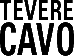 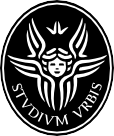 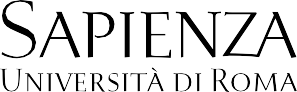 Comunicato stampaLa Facoltà di Architettura della Sapienza in collaborazione con il prof. arch. Antonino Saggio è lieta di presentare:la Mostra ed il Convegno di ArchitetturaPressoAula magna - Facoltà di Architettura “Sapienza” - via Gramsci, 53 RomaTitolo Mostra e ConvegnoTevere cavo un progetto urbano per RomaInaugurazione della Mostra e Convegno mercoledì 9 maggio 2018 alle ore 16:30 Durata della mostra: dal 9 all’11 maggio 2018IL CONVEGNOIn data 9 maggio, alle ore 16:30, si inaugura presso la Facoltà di Architettura della “Sa- pienza”, sede di via Gramsci 53, la mostra “Tevere cavo: un progetto urbano per Roma”. La mostra è curata dal prof. arch. Antonino Saggio, Ordinario di Progettazione Architet- tonica e Urbana presso l’Università “Sapienza” di Roma, ed introdotta dal giornalista e scrittore Fabio Isman. Il convegno illustra il lavoro della cattedra del prof. Saggio deno- minato “Tevere Cavo”, in cui il Tevere, elemento sistemico, diventa una infrastruttura di nuova generazione basata su cinque principi fondamentali che vanno dalla multifunzio- nalità alla presenza di sistemi ecologici, dalla mobilità alla presenza di reti informatiche al rilancio del ruolo civico e simbolico del Tevere.Presentano:prof.ssa Anna Maria Giovenale, Preside della Facoltàprof. Luca Ribichini, Vicepreside della Facoltàprof. Orazio Carpenzano, Direttore Dipartimento Architettura e Progettoprof.ssa Alessandra Capuano, Presidente Area didattica 1Interverranno gli Architetti: Ph. D. Gaetano De Francesco Livia CavalloValerio GaleoneSelenia Marinelli Valerio Perna Alessandro Perosillo Silvia Primavera Giuseppina Rubino Manuela SeuLiborio SforzaGabriele StancatoLA MOSTRANegli ambienti della Facoltà di Architettura, sede di via Gramsci, verranno esposti i pro- getti illustrati nel volume “Tevere cavo una infrastruttura di nuova generazione per Roma tra passato e futuro”, che raccoglie lavori di natura urbanistica e paesaggistica, di scala architettonica o di sistemazione e design urbano, con lo scopo di proporre idee innova- tive per stimolare la trasformazione di questo settore della città.I progetti contenuti all’interno del libro rappresentano gli esiti dei Laboratori di Progetta- zione Architettonica e Urbana IV, Progettazione assistita dal computer - CAAD e delle tesi di Laurea, dall’anno 2012 al 2018.“Tevere Cavo” sito ufficialewww.arc1.uniroma1.it/saggio/TevereCavo/#Teverecavoper ulteriori informazioni contattare l’Arch. Manuela Seu e-mail: manuela.seu@gmail.comcell.: 347 9814874